Nom: Da vincieNom au complet: léonard de vinciNationalité: italienpériodes de temps: 1452-1519               - la je condeoeuvres - la Ponte(contribution) - hélicoptère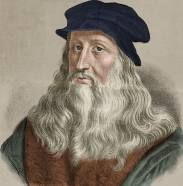 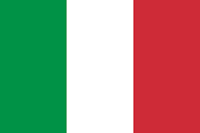 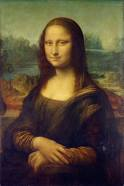 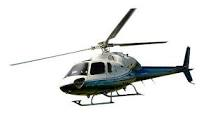 